АДМИНИСТРАЦИЯ МУНИЦИПАЛЬНОГО  ОБРАЗОВАНИЯ«МОНАСТЫРЩИНСКИЙ РАЙОН» СМОЛЕНСКОЙ ОБЛАСТИП О С Т А Н О В Л Е Н И Е от  29.08.2023                      № 0380О внесении изменений в состав комиссии по оценке деятельности работников Администрации муниципального образования «Монастырщинский район» Смоленской областиВ связи с кадровыми изменениями в Администрации муниципального образования «Монастырщинский район» Смоленской области Администрация муниципального образования «Монастырщинский район» Смоленской области  п о с т а н о в л я е т :Внести следующие изменения в состав комиссии по оценке деятельности работников Администрации муниципального образования «Монастырщинский район» Смоленской области, утвержденной постановлением Администрации муниципального образования «Монастырщинский район» Смоленской области от 29.12.2020 № 0435:в приложении № 1 позицию «Скугарева Елена Николаевна - начальник Финансового управления Администрации муниципального образования «Монастырщинский район» Смоленской области, заместитель председателя комиссии» заменить позицией следующего содержания:«Ермачкова Валентина Васильевна – и.о. начальника Финансового управления Администрации муниципального образования «Монастырщинский район» Смоленской области, заместитель председателя комиссии».2. Контроль  над исполнением настоящего постановления возложить  на заместителя Главы муниципального образования «Монастырщинский район» Смоленской области Дьяконенкова Николая Александровича. Глава муниципального образования«Монастырщинский район»Смоленской области								             В.Б. Титов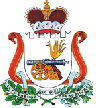 